Assessment Guidance Risk AssessmentRisk AssessmentRisk AssessmentRisk AssessmentRisk AssessmentRisk Assessment for the activity ofBasketball training and travel to gamesBasketball training and travel to gamesDate23/09/2022Unit/Faculty/DirectorateUniversity of Southampton Badgers BasketballAssessorMohammadMohammadPresidentMohammad Abdula Bin Hamid Signed offPART A PART A PART A PART A PART A PART A PART A PART A PART A PART A PART A (1) Risk identification(1) Risk identification(1) Risk identification(2) Risk assessment(2) Risk assessment(2) Risk assessment(2) Risk assessment(3) Risk management(3) Risk management(3) Risk management(3) Risk managementHazardPotential ConsequencesWho might be harmed(user; those nearby; those in the vicinity; members of the public)InherentInherentInherentResidualResidualResidualFurther controls (use the risk hierarchy)HazardPotential ConsequencesWho might be harmed(user; those nearby; those in the vicinity; members of the public)LikelihoodImpactScoreControl measures (use the risk hierarchy)LikelihoodImpactScoreFurther controls (use the risk hierarchy)Novices/beginners at sessions, lacking expertise or experience and using unsafe techniques.Muscle strain, exhaustion, accidental injuryBeginner participants/all participants326Sessions/drills run at the right level for participants. Acceptable ratio of coaches and experienced participants to beginners (ratio 2:1). Trained experienced coaches224First aid-on on site.Slips, trips or falls.Sprains, breaks, impact injury, head injury All participants.339Encourage appropriate footwear and clothing for conditions and playing surface is checked at the beginning of each session.236First aid-on on site.Existing Medical ConditionsAggravating muscular/joint problems. Triggering attacks.All participants with pre-existing medical conditions.236Coach/Instructor/President to encourage all participants to alert them of any pre-existing condition at beginning of the year (forms or verbally).Coach/Instructor to make reasonable adjustments in activity to minimise aggravation of pre-existing injury.  133First aid-on on site.Poor pitch/court/facility conditionsSprains, breaks, muscular/joint injury, head injury.All participants.  248 Poor conditions (including potholes, overly slippery surface, puddles) to be reported immediately to venue staff. Training/Match to be cancelled if conditions do not meet safety standards decided by coach/instructor.144First-aid on site. Collisions/impact injuries (equipment, team-mates, opposition)Sprains, breaks, muscular/joint injury, head injury.All participants339Protective equipment to be worn depending upon nature of sport and NGB guidelines (e.g. helmet, padding, mouth-guard). If part of the game, technique to be taught by trained coach to minimise personal risk. Qualified officials at matches.224First-aid on site.Drills which encourage collisions/contact will be discouraged.OvercrowdingSprains, breaks, muscular/joint injury, head injury. Triggering previous conditions, hyperthermia.All participants339Ensure maximum venue capacity is adhered to. Qualified coach present to prevent rough conduct.133First-aid on site.Members required to book in to training sessions and limited slots available to prevent overcrowding.Sprains and strains/non-impact injurySprains/strains, damage to ligaments and tendonsAll participants.326Warms-ups and cool-downs conducted by coach/instructor, relevant to intensity of activity. Qualified coach present. Check if participants have existing injuries. 224First-aid on site.Inappropriate clothing/jewelleryDependent on offending item. Cuts and scratches from watches etc. Trauma to piercings. Ankle and knee injuries due to inappropriate footwearParticipants wearing inappropriate items & other participants. 224Make sure participants remove all jewellery/watches/wristbands and all sharp or unnecessary objects from person. Appropriate shoes and kit should be chosen depending upon activity, prioritising free movement and safety.122First-aid on site.ExhaustionHypoglycaemia, Nausea, Fainting and/ or vomitingAll Participants248Coach/instructor to supervise participants.Adverse weather conditions to be considered with respect to work load and intensity.144First-aid on site.Rest and frequent water breaks are encouraged.Students getting lost while on University trip/ fixtureLost, left behindAll Participants236Students to be counted on and off minibuses/trains where possible. Emergency contacts obtained prior to trip. Contact details of leader will be circulated to attendees prior to trip. Timing requirements will be clearly stated.122Students will be made aware of location of bus stops/ train stations and nearby help services.Road accident related to driver error/tiredness/stressMinor injury, serious injury, whiplash, trauma, fatalityAll Participants2510Drivers must have a current, clean driving license and if driving a SUSU minibus have passed the SUSU minibus test. Driver will not use mobile phone unless the vehicle is safely parked. Driver will inform DVLA of any pre-existing medical conditions that may affect their driving. Drivers must adhere to reasonable working hours, and take a 15-minute break for every 2-hours of driving. Driver will not drive if under the influence of alcohol, drugs or medication.1510Ensure vehicle of transport is safe and well maintained with up to date MOT and first aid kit.Theft of valuablesLoss of personal property.All Participants212Participants are encouraged not to bring valuables on-site. If brought to Wide Lane, they are locked in lockers (not changing rooms) secured with keys. Participants encouraged not to leave any bags unattended, in cars or in changing rooms.111Equipment such as balls and scoreboard will be labelled and after each session accounted for.PART B – Action PlanPART B – Action PlanPART B – Action PlanPART B – Action PlanPART B – Action PlanPART B – Action PlanPART B – Action PlanRisk Assessment Action PlanRisk Assessment Action PlanRisk Assessment Action PlanRisk Assessment Action PlanRisk Assessment Action PlanRisk Assessment Action PlanRisk Assessment Action PlanPart no.Action to be taken, incl. CostBy whomTarget dateReview dateOutcome at review dateOutcome at review date1Education of players on basic health and safety and how training sessions will be conducted – no costPresident30 October 2022January 20232Ask each member about and make note of any existing health conditions – no costPresident30 October 2022December 20223Review balls are safe to use – no cost unless new ball is required then £80 replacement roughlyPresident30 September 202230 November 20224Ensure we have drivers for away games – no costPresident30 November 202230 January 2023Responsible manager’s signature: 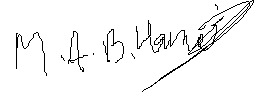 Responsible manager’s signature: Responsible manager’s signature: Responsible manager’s signature: Responsible manager’s signature:Responsible manager’s signature:Responsible manager’s signature:Print name: Mohammad Abdula Bin HamidPrint name: Mohammad Abdula Bin HamidPrint name: Mohammad Abdula Bin HamidDate:23/09/2022Print name:Print name:DateEliminateRemove the hazard wherever possible which negates the need for further controlsIf this is not possible then explain whySubstituteReplace the hazard with one less hazardousIf not possible then explain whyPhysical controlsExamples: enclosure, fume cupboard, glove boxLikely to still require admin controls as wellAdmin controlsExamples: training, supervision, signagePersonal protectionExamples: respirators, safety specs, glovesLast resort as it only protects the individualLIKELIHOOD5510152025LIKELIHOOD448121620LIKELIHOOD33691215LIKELIHOOD2246810LIKELIHOOD11234512345IMPACTIMPACTIMPACTIMPACTIMPACTImpactImpactHealth & Safety1Trivial - insignificantVery minor injuries e.g. slight bruising2MinorInjuries or illness e.g. small cut or abrasion which require basic first aid treatment even in self-administered.  3ModerateInjuries or illness e.g. strain or sprain requiring first aid or medical support.  4Major Injuries or illness e.g. broken bone requiring medical support >24 hours and time off work >4 weeks.5Severe – extremely significantFatality or multiple serious injuries or illness requiring hospital admission or significant time off work.  LikelihoodLikelihood1Rare e.g. 1 in 100,000 chance or higher2Unlikely e.g. 1 in 10,000 chance or higher3Possible e.g. 1 in 1,000 chance or higher4Likely e.g. 1 in 100 chance or higher5Very Likely e.g. 1 in 10 chance or higher